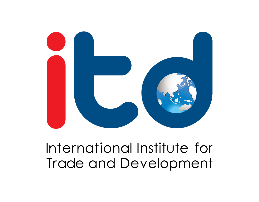 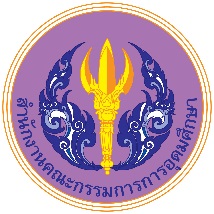                                                           กำหนดการ
           การฝึกอบรม เรื่อง “เจาะลึก !! การเปิดเสรีภาคการศึกษาตามความตกลงการค้าบริการอาเซียน”
ภายใต้โครงการพัฒนาศักยภาพบุคลากรภาครัฐและเอกชนด้วยการใช้ประโยชน์จากความตกลงการค้าบริการอาเซียน   วันที่  2  มิถุนายน 2560 ณ ห้อง Monet Pissarro ชั้น 4 โรงแรมโนโวเทล สยามสแควร์ กรุงเทพมหานคร
        08.30 - 09.00 น.            ลงทะเบียนรับเอกสารประกอบการฝึกอบรม09.00 - 09.15 น.            กล่าวต้อนรับ                                  โดย ดร.กมลินทร์ พินิจภูวดล                                  ผู้อำนวยการสถาบันระหว่างประเทศเพื่อการค้าและการพัฒนา                                           กล่าวเปิดการฝึกอบรม                                  โดย  ดร.สุภัทร จำปาทอง				
                                   เลขาธิการคณะกรรมการการอุดมศึกษา - 10.15 น.            การบรรยาย “การเปิดเสรีทางการค้าบริการและการศึกษา” ภาพรวมการเปิดเสรีการค้าและการบริการสถานะล่าสุดของการเปิดเสรีการค้าและการบริการด้านการศึกษา
                          โดย  ดร.กมลินทร์ พินิจภูวดล
                                 ผู้อำนวยการสถาบันระหว่างประเทศเพื่อการค้าและการพัฒนา         10.15 - 10.30 น.            รับประทานอาหารว่าง10.30 - 12.00 น.             การบรรยาย “ยุทธศาสตร์อุดมศึกษาไทยในบริบทประชาคมอาเซียน”                                 โดย  นางสาวลักขณา ดอกเขียว                                          นักวิชาการศึกษาชำนาญการพิเศษ 
                                          สำนักยุทธศาสตร์อุดมศึกษาต่างประเทศ 
                                        สำนักงานคณะกรรมการการอุดมศึกษา​12.00 - 13.00 น.             รับประทานอาหารกลางวัน13.00 – 14.00 น.           การบรรยาย “สถานการณ์ โอกาสการบริการด้านอุดมศึกษาในประชาคมอาเซียน”                                  โดย  ผู้ช่วยศาสตราจารย์ ดร. สันติ ชัยศรีสวัสดิ์สุข                                          ผู้อำนวยการศูนย์ศึกษาพัฒนาการเศรษฐกิจ                                          คณะพัฒนาการเศรษฐกิจ สถาบันบัณฑิตพัฒนบริหารศาสตร์   14.00 – 14.15 น.           รับประทานอาหารว่าง14.15 – 16.00 น.           การบรรยาย/แลกเปลี่ยนประสบการณ์“มุมมองการเปิดเสรีภาคการศึกษาในประชาคม
                                อาเซียน”
                                                                             โดย  (1) ศาสตราจารย์ ดร.พัชราวลัย วงศ์บุญสิน
                                               ผู้อำนวยการศูนย์ศึกษาการพัฒนามนุษย์และย้ายถิ่น 
                                               วิทยาลัยประชากรศาสตร์  จุฬาลงกรณ์มหาวิทยาลัย        (2) นางสาวนุชจารี  สมพงษ์
             นักวิชาการพาณิชย์ชำนาญการพิเศษ              สำนักการค้าบริการและการลงทุน
             กรมเจรจาการค้าระหว่างประเทศ กระทรวงพาณิชย์                                    ดำเนินรายการโดย  ดร.ปิยะพร เอี่ยมฐิติวัฒน์ 
                                                            รองผู้อำนวยการ (วิชาการ)
                                                            สถาบันระหว่างประเทศเพื่อการค้าและการพัฒนา16.00 น.                       ปิดการฝึกอบรม******************************************************หมายเหตุ กำหนดการสามารถเปลี่ยนแปลงได้ตามความเหมาะสม